Bull & Butcher Wine List Spring 2021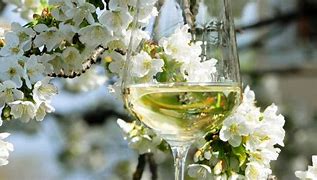 	Bottle	175ml	250mlSPARKLINGBel Canto Prosecco, Italy 	£23.50	Aromatic, crisp and dry with good structure and intensity of flavourExtra Dry Prosecco, Italy (individual 20cl bottle) 	£8.50 (200ml)Delicate with fine bubbles, this little bottle packs a fresh punchBLUSH Le Colline De San Giorgio, Delle Venezie, Italy 	£19.50	£5.20	£6.60The ‘must-have’ from this particular selection boasts a distinctive and unique ‘Ramato-Copper’ colouring.  Reminiscent of apricot, pineapple and peach fruits with a fine, full flavour and a smooth finish.WHITESauvignon Blanc Vina Carrasco, Vina Luis Felipe Edwards – Chile 	£17.00	£4.40	£5.70From one of Chile’s leading, family owned wineries, this wine has been expertly blended from premium grapes grown in vineyards from the Valle Central.  Crisp and fresh, this Sauvignon Blanc has flavours of citrus, melon and herbs, and a beautifully clean finish.  Pinot Grigio Crescendo, Terre Di Chieti, Italy		£18.50	£4.70	£6.40A different class to your average Pinot Grigio, this is crisp and elegant with enticing fruit aromas and flavours.  	Bottle	175ml	250mlREDTempranillo / Garnacha, El Molturo, Spain 	£16.00	£4.00	£5.50Aromas of ripe cherries and strawberries mingle with gentle pepper and spice. A smooth, easy drinking wine.Riscos Malbec, Chile 		£21.00	£5.20	£6.60A deeply coloured wine with silky soft textures and rich, spicy dark fruit flavours. Merlot, Vina Carrasco, Vina Luis Felipe Edwards, Chile 	£24.00	£6.20	£8.20From the same leading Chilean family as our Sauvignon, comes this rich Merlot, loaded with smooth plum and cherry fruit flavours. 